L’US ST GERMER DE FLY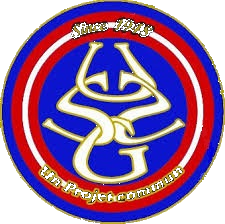 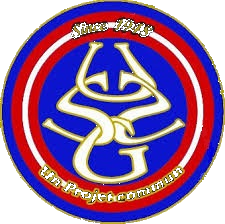 vous invite à son tournoiu13 et  u15 (formule a 7) Ce tournoi se déroulera sur l’ensemble de la journée à partir de 9H30. Accueil des équipes à partir de 9h00 . Chaque club aura la possibilité d'engager 2 à 3 équipes au maximum par catégorie, coupon réponse a retourné avant le 4  juin 2015, seules les premières équipes seront retenues .Pour les 2 catégories avec un Challenge sur 2 ans.Récompense pour tous les participants.Une caution de 50 Euros par équipes sera à envoyer par chèque à l'ordre de L’US St Germer de Fly avec votre inscription à :Mr BERNARDIN DenisStade municipal60850 St Germer de FlyPossibilité de restauration sur place: Sandwich, Frites, Saucisse, Merguez, Américain etc... C'est donc avec grand plaisir que nous vous accueillerons pour ce tournoi, sportivement,                                                                                        Le Président ,                                                                                                      Mr BERNARDIN Denis RENSEIGNEMENTS COMPLEMENTAIRES : MR MARC BOURGEOIS 0645501524                                                                 PANTIN.THOMAS@NEUF.FR_ _ _ _ _ _ _ _ _ _ _ _ _ _ _ _ _ _ _ _ _ _ __ _ __ _ _ _ _ _ _ _ _  Le club de ….......................................................................... ENGAGE:    …........ Equipe(s) U13 (8+3 remplaçants)                    …........ Equipe(s) 15 (7+3 remplaçants)Le chèque de caution sera redonné le jour du tournoi,